Spaghetti Dinner for 4Ingredients: 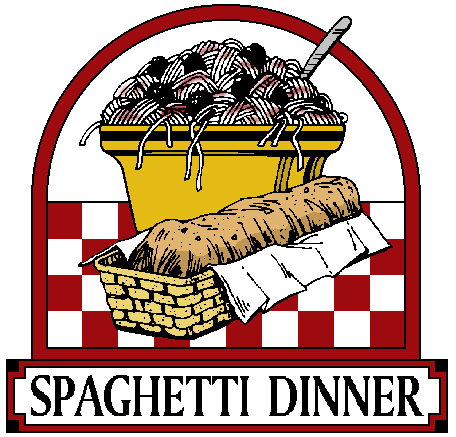 4 servings of spaghetti noodles 7 mL		vegetable oil325 g		ground beef1		onion, diced100 mL		celery, diced1		garlic clove, minced1 can (680 mL)	tomato sauce5 mL		basil, dried5 mL		oregano, dried2 mL		salt75 mL		green pepper, dicedParmesan cheese to garnishMethod:In a frying pan, add oil, beef, onion, celery and garlic; cook until the meat is browned, stirring constantly.Add tomato sauce, basil, oregano, salt and green pepper; bring to a boil.  Reduce heat to low, cover and simmer for about 15 minutes.Meanwhile, in a large pot of boiling water, cook spaghetti for 8-10 minutes until al dente.  Drain in a colander.Serve pasta with sauce and top with Parmesan cheese if desired.Garlic BreadIngredients: ½	loaf French bread1	garlic clove30-60 mL	olive oilMethod:Preheat oven to 350 F.Cut bread in half, lengthwise.Rub each side of the loaf with a garlic clove that has been minced.Brush olive oil on top (use the back of a spoon to do this).Warm in oven for about 7 minutes.